Publicado en  el 12/03/2015 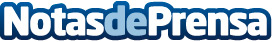 Luz guiada: nueva tecnología de seguimiento ocular de Opel  Opel avanza el desarrollo de la tecnología de seguimiento ocular, la futura iluminación adaptada a las situaciones y se convierte, una vez más, en pionero de los sistemas de alumbrado más avanzados.Datos de contacto:OPELNota de prensa publicada en: https://www.notasdeprensa.es/luz-guiada-nueva-tecnologia-de-seguimiento_1 Categorias: Automovilismo Industria Automotriz Innovación Tecnológica http://www.notasdeprensa.es